Times on the agenda are best estimates, and therefore may not reflect actual time an item is addressed. The action listed next to each agenda item represents the intent of the VSBPE at the time the agenda is printed.  It is possible that action may or may not be taken on any item listed on the agenda.1 National Life Drive, Davis 5, Montpelier, VT 05620-2501
(p) 802-828-1130 | (f) 802-828-6430 | education.vermont.gov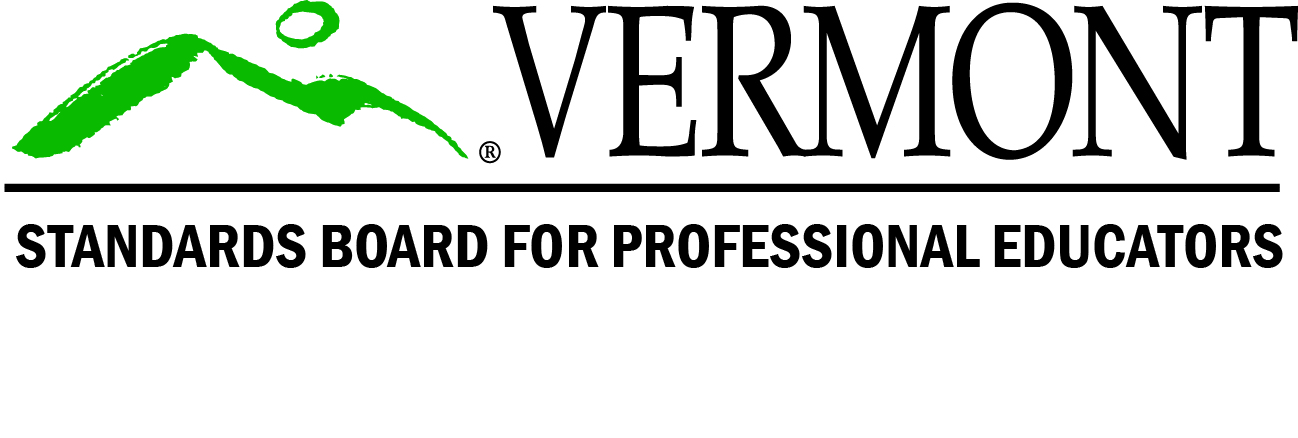 1 National Life Drive, Davis 5, Montpelier, VT 05620-2501
(p) 802-828-1130 | (f) 802-828-6430 | education.vermont.gov1 National Life Drive, Davis 5, Montpelier, VT 05620-2501
(p) 802-828-1130 | (f) 802-828-6430 | education.vermont.gov1 National Life Drive, Davis 5, Montpelier, VT 05620-2501
(p) 802-828-1130 | (f) 802-828-6430 | education.vermont.govAgendaMay 18, 2022Microsoft Teams meetingJoin on your computer or mobile appClick here to join the meetingOr call in (audio only) +1 802-828-7667 United States, MontpelierPhone Conference ID: 945 386 770Ensuring a Caring, Competent, Highly Effective Educator in Every Vermont Classroom to Improve Student LearningAgendaMay 18, 2022Microsoft Teams meetingJoin on your computer or mobile appClick here to join the meetingOr call in (audio only) +1 802-828-7667 United States, MontpelierPhone Conference ID: 945 386 770Ensuring a Caring, Competent, Highly Effective Educator in Every Vermont Classroom to Improve Student LearningAgendaMay 18, 2022Microsoft Teams meetingJoin on your computer or mobile appClick here to join the meetingOr call in (audio only) +1 802-828-7667 United States, MontpelierPhone Conference ID: 945 386 770Ensuring a Caring, Competent, Highly Effective Educator in Every Vermont Classroom to Improve Student LearningAgendaMay 18, 2022Microsoft Teams meetingJoin on your computer or mobile appClick here to join the meetingOr call in (audio only) +1 802-828-7667 United States, MontpelierPhone Conference ID: 945 386 770Ensuring a Caring, Competent, Highly Effective Educator in Every Vermont Classroom to Improve Student LearningTimePacket #ItemAim/Action9:00 AM1 (A)2 (A)Approval of the AgendaApproval of Minutes from 3/9/2022Correspondence / AnnouncementsPublic Member IntroductionsPublic to be heardBoard Member Updates Act 28 Literacy Committee ReportStaff ReportDiscussion/VoteDiscussion/VoteDiscussionDiscussionDiscussionDiscussionDiscussion9:30 AMWaiver Requests: Superintendent Request: K. StebenneSuperintendent Request: A. MyottEducator Waiver Request: S. DufresneDiscussion/VoteDiscussion/VoteDiscussion/Vote10:15 AMNew potential endorsement areasEducational Coaching Interventionist Social Emotional LearningDiversity, Equity, and Inclusion CoordinatorCoordinator/Supervisor Math SpecialistDriver's Training In-class OnlyDiscussionDiscussionDiscussionDiscussionDiscussionDiscussionDiscussion/Vote11:00 AM 1 (LC)1 (PAC)2 (PAC)Sub Committee Work Licensing Committee: Renewal UpdateEndorsement Revision updateProgram Approval Committee: UVM ELL ROPA ReportSMC Consulting Teacher Teach Out DiscussionDiscussion/VoteDiscussion/VoteDiscussion/Vote11:30 AMCommittee Reports and MotionsDiscussion/Vote11:45 AMProposed Rule Changes: Vote to submit to ICARDiscussion/Vote11:50 AM 3 (A)Retired Educators and Provisional LicensesDiscussion/Vote12:15 PM4 (A)Proposed 2022/2023 Meeting ScheduleDiscussion/Vote12:25 PMJuly Agenda ItemsDiscussion12:30 PMAdjournDiscussion/Vote